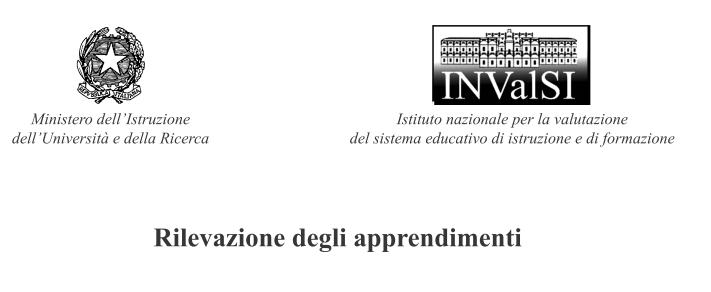                           CLASSE…………………………………………………………………                          STUDENTE…………………………………………………………….PROVA DI INGLESE